610/3                                                                                                                                                                          ART                                                                                                                                                                                                                                                                                                                      Paper 3                                                                                                                                                                                  Jul/Aug 2016                                                                                                                                                                5 ¼ hours                     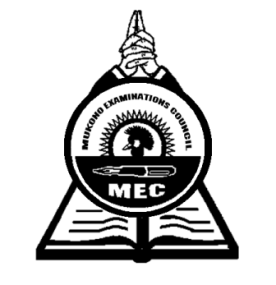 MUKONO EXAMINATIONS COUNCILUganda Certificate of Education(CRAFT A)Paper 3Planning Session 2 ¼ hoursPractical Examination 3 hoursDrawing instruments, tracing paper, letrasets and similar aids are allowed.                                     Answer one question, stating its number.  The Art Teacher should supply the candidates with cards measuring 5cm wide by12cm long with which the candidate will demarcate the area in the top- right hand corner of the front surface of the paper.       In this area, the candidate’s name, centre and index numbers, in that order, must be written clearly.      This area must not be painted.                                                                                                                                       Apart from a particular media asked for by the question, candidates are recommended to consider the choice of different materials and processes and are reminded that the following are possible: colored inks, poster and water colors, stencils, wax resist, collage or printing from lino, potato and vegetable or fruit, or the use any material such as junk, wire or string which may give an interesting texture.Instructions to candidates for the PLANNING SESSION (2 ¼ hours)                  You are advised to spend 2 hours and 15 minutes doing the following: Reading and selecting both task and materials.Sketching.Transfer if necessary.                                                                                                                           On no account may you take out of the examination room a copy of the tests or your plans /sketches and you must not bring in any other notes/sketches or any such specimen into the examination room on returning for the practical session.Your plans/sketches must bear your index number, name and the number of the task you have selected. All these should be handed to the supervisor at the end of the practical test.          TASKSIn an area 20cm x 16cm, design a logo for Muhabura Broadcasting Service. It is a Radio station that aims at promoting interests of the marginalized and the poor. Their slogan is “ Simple, Loud and Clear”Use three colours only.Design a wall calendar showing the month of June 2016.This month will be 30 days starting on a Wednesday.The following days should be public Sundays; 5th, 12th, 19th and 26th However, 3rd and 9th will be public holidays.This calendar will be produced by “Mid-Town Maize Millers Ltd”. In an area 30cm x 40cm, use not more than four colours with relevant illustrations.Design a repeat patterned paper suitable for Wedding gifts. Include the words “Holy Matrimony” as part of your design. Use not more than four colours including your background colour.In good calligraphic hand and well decorated boarders, write the text below;To be wholly alive,A man must know storms.He must feel the Ocean as his homeOr the air as his habitationHe must smell the things of the earth,Hear the sounds of the Living thingsAnd taste the rich abundance of the soil and Sea.END